Automotive Technology 6th EditionChapter 70 – Diesel and Biodiesel FuelsLesson PlanCHAPTER SUMMARY: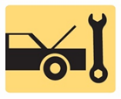 1. Diesel fuel, biodiesel, and E-diesel fuel_____________________________________________________________________________________OBJECTIVES: 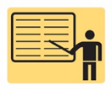 1. Explain diesel fuel specifications and API gravity.2. List the advantages and disadvantages of biodiesel. 3. Explain e-diesel specifications.____________________________________________________________________________________RESOURCES: (All resources may be found at http://www.jameshalderman.com) Internet access required to hyperlink.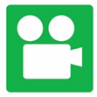 1. Task Sheet: Diesel Fuel2. Task Sheet: Biodiesel Fuel3. Chapter PowerPoint 4. Chapter Crossword Puzzle and Word Search 5. Videos: (A9) Light Diesel Videos6. Animations: (A9) Light Diesel Animations____________________________________________________________________________________ACTIVITIES: 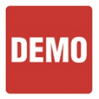 1. Task Sheet: Have students complete Diesel Fuel Task Sheet.2. Task Sheet: Have students complete Biodiesel Fuel Task Sheet.         _____________________________________________________________________________________ASSIGNMENTS: 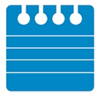 1. Chapter crossword and word search puzzles. 2. Complete end of chapter 10 question quiz. _____________________________________________________________________________________CLASS DISCUSSION: 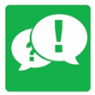 1. Review and group discussion chapter Frequently Asked Questions and Tech Tips sections. 2. Review and group discussion of the five (5) chapter Review Questions._____________________________________________________________________________________NOTES AND EVALUATION: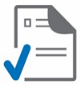 _____________________________________________________________________________________